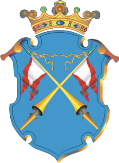 Республика КарелияАДМИНИСТРАЦИЯ КААЛАМСКОГО СЕЛЬСКОГО ПОСЕЛЕНИЯ
ПОСТАНОВЛЕНИЕ19 марта 2020 года                                                                                           №  6      О внесении изменений в постановление Администрации Кааламского сельского поселения от 12 ноября 2019 года № 33 Внести в постановление Администрации Кааламского сельского поселения от 12 ноября 2019 года № 33 « Об обеспечении проведения мобилизации людских и транспортных ресурсов на территории Кааламского сельского поселения» следующие изменения:в абзаце «Отделение оповещения» подпункта 1.1. пункта 1. цифру «7» заменить на цифру «9»;абзац «Отделение формирования и отправки команд» подпункта 1.1. пункта 1. изложить в следующей редакции: «Отделение формирования и отправки команд:      начальник отделения – из числа граждан, не призываемые по мобилизации, состоящие на воинском учете (в соответствии с расчетом – приложение № 1);      технический работник  – 2 человека из числа граждан, не призываемые по мобилизации, состоящие на воинском учете (в соответствии с расчетом – приложение № 1);          сопровождающие (старшие) команд – 2 человек из числа граждан, не призываемые по мобилизации, состоящие на воинском учете (в соответствии с расчетом – приложение № 1)»;пункт 5 изложить в следующей редакции:         «5. Доставку на удаленные маршруты посыльных и отправку граждан, пребывающих в запасе, на пункт предварительного сбора граждан (далее - ППСГ) военного комиссариата г. Сортавала и Лахденпохского района Республики Карелия с ШО и ПС КСП производить автотранспортом, указанным в приложении № 2»;пункт 7 исключить;изменить нумерацию пунктов 8, 9, 10 на соответствующие 7, 8, 9;фразу «Постановление довести исполнителям под роспись в части касающейся.» исключить.приложение № 2 изложить в редакции согласно приложению № 1 к настоящему постановлению № 6 от 19.03.2020 года;приложение № 3 изложить в редакции согласно приложению № 2 к настоящему постановлению № 6 от 19.03.2020 года.Глава Кааламского  сельского поселения                                     А.М. Мищенко                                                                                                                                Приложение № 1                                                                  к постановлению администрации Кааламского сельского поселение                                                                                             № 6 от 19 марта 2020 г..РАСЧЁТвыделения работников из организаций, расположенных на территории Кааламского сельского поселения в состав штаба оповещения и пункта сбораГлава  Кааламского сельского поселение                                               А.М. Мищенко  Приложение № 2                                                                к постановлению администрации Кааламского сельского поселения                                                                                          № 6 от 19 марта 2020 г..                                               РАСЧЁТвыделения транспортных средств Администрацией  Кааламского                                       сельского поселения                                                                                   для работы штаба оповещения и пункта сбора     Глава Кааламского сельского поселения                                                А.М. Мищенко  № п/пНаименование организации,Ф.И.О. выделяемых работниковКоличество выделяемых работниковВ какие подразделения штаба предназначаются работникиПримечание11ООО «ПРОФИ»111Ильинский Андрей АнатольевичТехнический работник22ГКУ РК Сортавальское Центральное лесничество Рускеальский участок122Рылова Ирина Геннадьевна       Помощник            начальника3МКОУ Сортавальского МР РК Кааламская СОШ23Ильинская Татьяна ЕвгеньевнаТехнический работник3Комарова Наталья ВладимировнаТехнический работник44ФГБУ ЦЖКУ Мин-во обороны МО РФ144Николаева Анжела НиколаевнаПомощник начальника55ООО «ВестФорест»155Комаров Дмитрий ВикторовичНачальник отделения66ООО «Рустимбер»266Фомин Александр ВикторовичТехнический работник4Трубилов Владислав ВалерьевичСопровождающий77ООО «Карелприродресурс»177Фенев Андрей ВалерьевичТехнический работник88ООО «Форест-Тревел»188Лаюшко-Дёмкин Дмитрий НиколаевичСопровождающий89МАУК «Гармония» 189Бидюкова Жанна Владимировна Технический работник  №п/пТип и марка транспортного средстваКол-во   выделяемого   транспорта Время прибытия  1             Легковой автомобиль                    УАЗ 22069-03    1Ч +     2Легковой автомобильSKODA KODIAQ1Ч+